Week  5/18-5/23Lantern Sketches/Project  Due 5/23 @ midnight!Remind 101: text 81010		send @hsergent Assignments need to be submitted to  turnitin.com, you need to put your picture in a word document to be able to submit to turn it inLate work/incomplete work will be marked down 5 points.Points will be marked down for low effort work. Be Creative!Please Read the Instructions!You will have two weeks to complete and perfect this project.Week 1: You will submit your Lantern Sketches with a paragraph about why you picked the design and your favorite. Due this first. You will then begin working on your piece.DUE DATE MAY 15th!!!Week 2: You will continue to work on your piece and turn it in with another paragraph on how it went and what was challenging DUE DATE MAY 23th!!!Project Objective: You will be creating a lantern that incorporates interesting rhythm and movement. Your lantern needs to incorporate a specific style that represents you.  Examples have been provided.AssignmentYou can use any material that is available to you. Card broad is the best but you can also use plastic, paper, wood,etc.Needs to be 3Deminsional Lantern does not have to be lit, but would be cool if you could get it to light upPhotograph well. Good lighting and angle. (Instagram quality)Write a paragraph about how your lantern came together.You can start working on your lantern this week but they will not be due until next week.Example and more can be found on the following pages: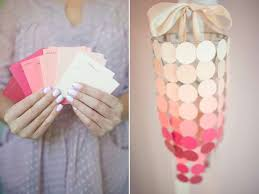 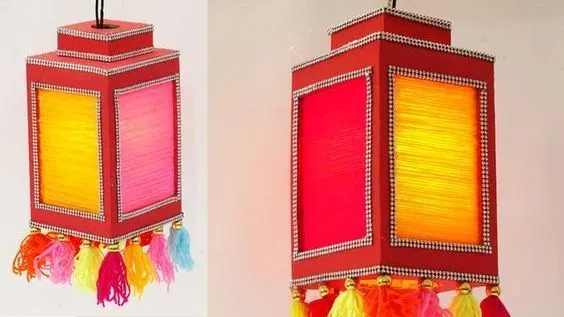 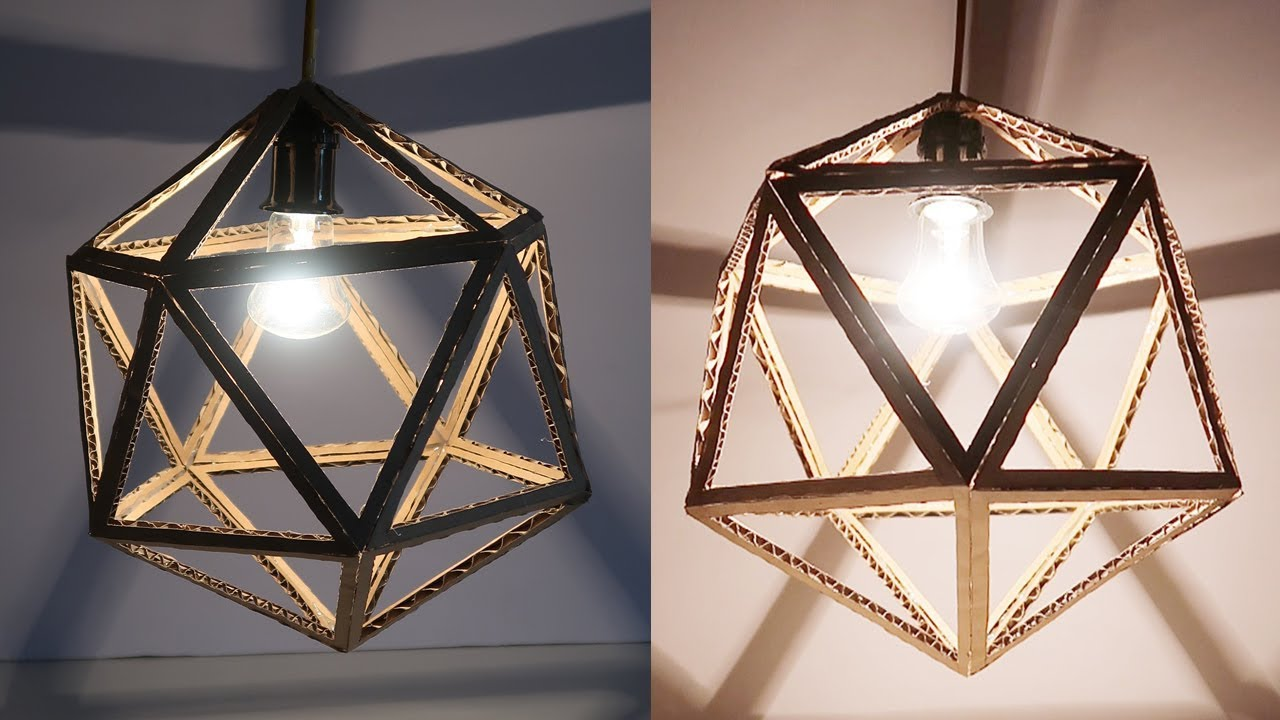 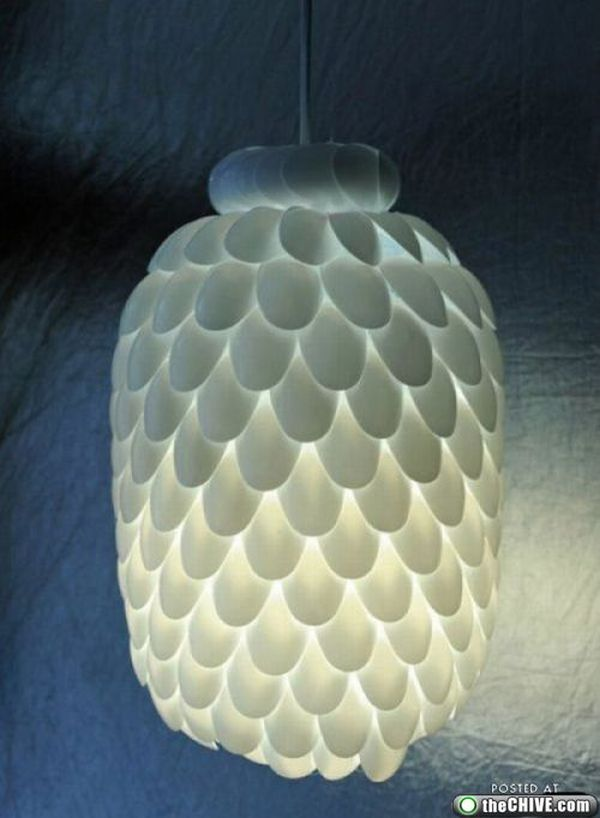 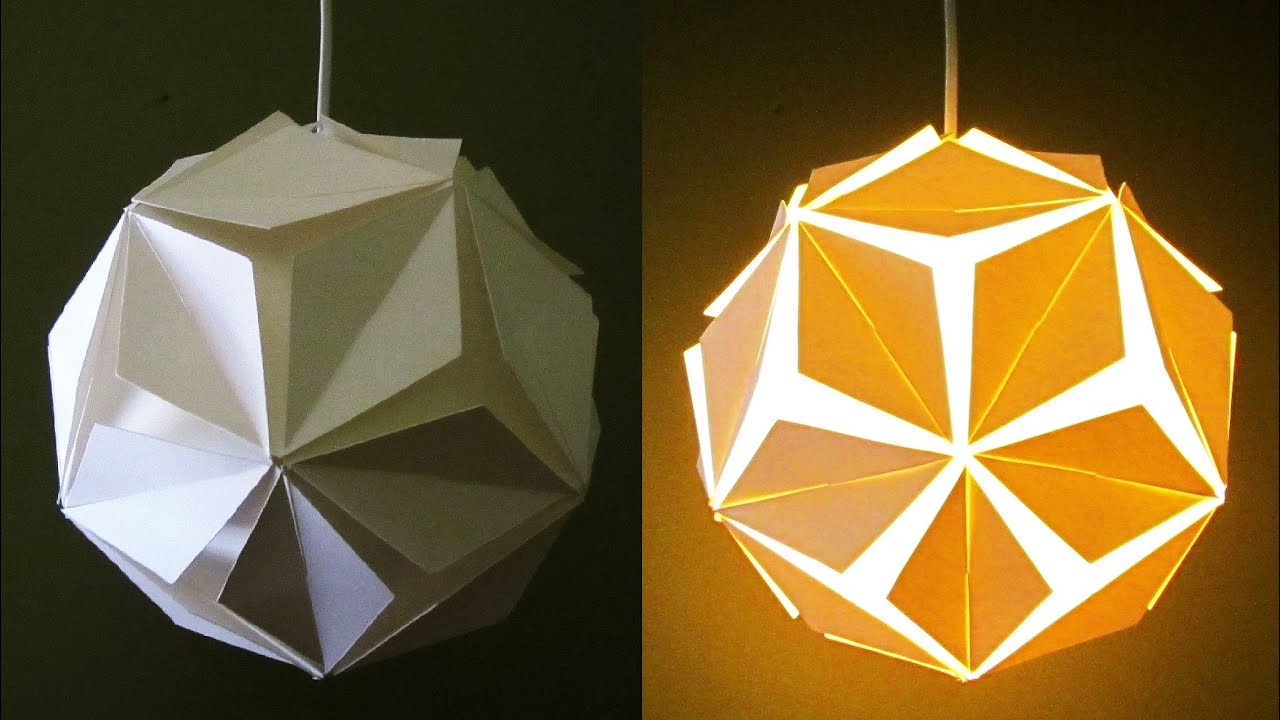 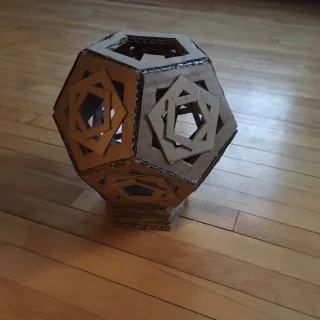 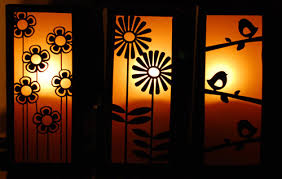 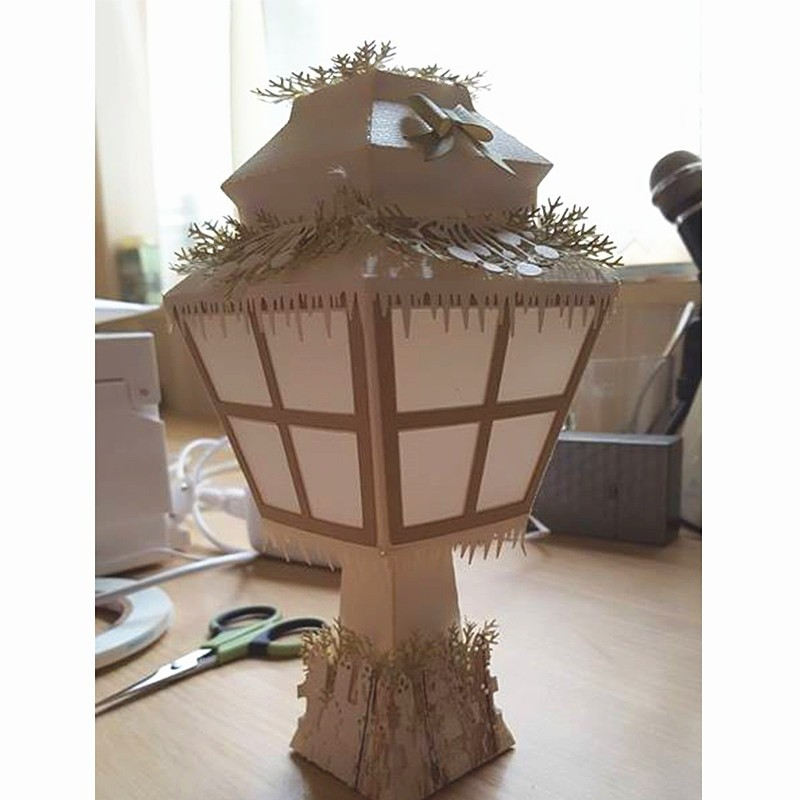 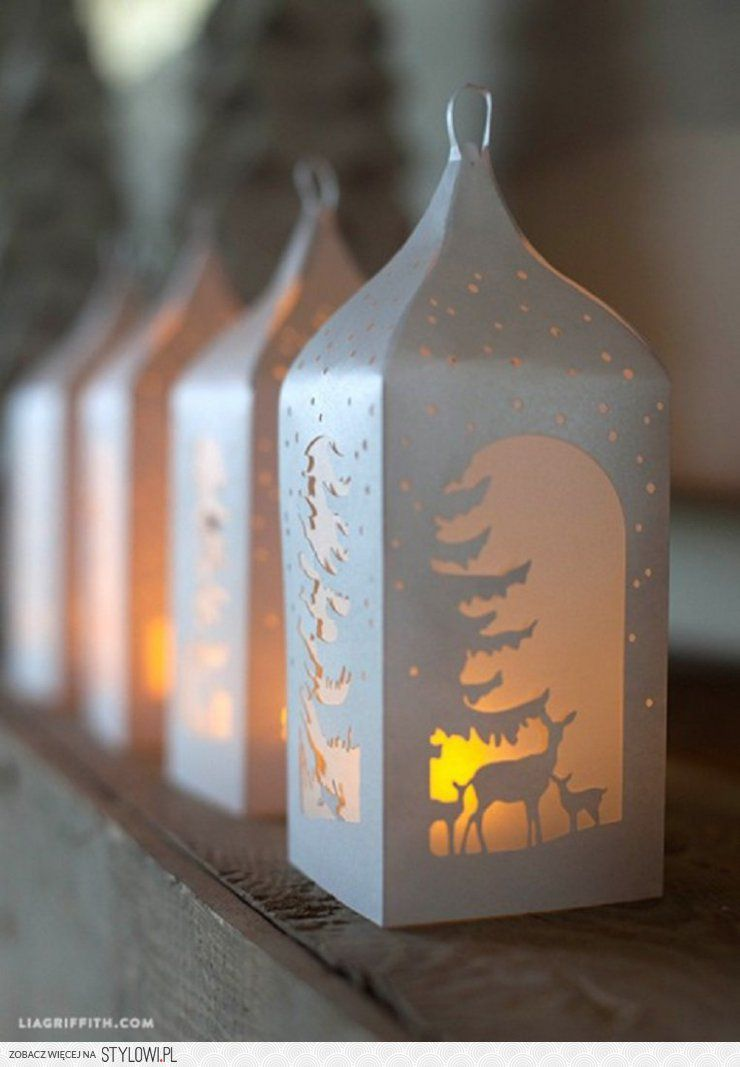 